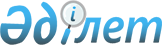 Об утверждении Требований, предъявляемых к степеням защиты вексельной бумаги, производимой на территории или ввозимой на территорию Республики Казахстан, а также технических требований к вексельной бумагеПостановление Правления Национального Банка Республики Казахстан от 28 января 2016 года № 31. Зарегистрирован в Министерстве юстиции Республики Казахстан 25 февраля 2016 года № 13249.
      В целях реализации Закона Республики Казахстан от 24 ноября 2015 года "О внесении изменений и дополнений в некоторые законодательные акты Республики Казахстан по вопросам неработающих кредитов и активов банков второго уровня, оказания финансовых услуг и деятельности финансовых организаций и Национального Банка Республики Казахстан" Правление Национального Банка Республики Казахстан ПОСТАНОВЛЯЕТ:
      1. Утвердить прилагаемые Требования, предъявляемые к степеням защиты вексельной бумаги, производимой на территории или ввозимой на территорию Республики Казахстан, а также технические требования к вексельной бумаге.
      2. Признать утратившим силу постановление Правления Национального Банка Республики Казахстан от 24 августа 2012 года № 237 "Об утверждении Правил, устанавливающих требования, предъявляемые к степеням защиты вексельной бумаги, производимой на территории или ввозимой на территорию Республики Казахстан, а также технические требования к вексельной бумаге" (зарегистрировано в Реестре государственной регистрации нормативных правовых актов под № 7957, опубликовано 7 ноября 2012 года в газете "Казахстанская правда" № 385-387 (27204-27206)).
      3. Департаменту развития и управления платежными системами 
      (Мусаев Р.Н.) в установленном законодательством Республики Казахстан порядке обеспечить:
      1) совместно с Департаментом правового обеспечения (Сарсенова Н.В.) государственную регистрацию настоящего постановления в Министерстве юстиции Республики Казахстан;
      2) направление настоящего постановления в республиканское государственное предприятие на праве хозяйственного ведения "Республиканский центр правовой информации Министерства юстиции Республики Казахстан":
      на официальное опубликование в информационно-правовой системе "Әділет" в течение десяти календарных дней после его государственной регистрации в Министерстве юстиции Республики Казахстан;
      для включения в Государственный реестр нормативных правовых актов Республики Казахстан, Эталонный контрольный банк нормативных правовых актов Республики Казахстан в течение десяти календарных дней со дня его получения Национальным Банком Республики Казахстан после государственной регистрации в Министерстве юстиции Республики Казахстан;
      3) размещение настоящего постановления на официальном 
      интернет-ресурсе Национального Банка Республики Казахстан после его официального опубликования.
      4. Департаменту международных отношений и связей с общественностью (Казыбаев А.К.) обеспечить направление настоящего постановления на официальное опубликование в периодических печатных изданиях в течение десяти календарных дней после его государственной регистрации в Министерстве юстиции Республики Казахстан.
      5. Контроль за исполнением настоящего постановления возложить на заместителя Председателя Национального Банка Республики Казахстан Пирматова Г.О.
      6. Настоящее постановление вводится в действие по истечении десяти календарных дней после дня его первого официального опубликования. Требования, предъявляемые к степеням защиты
вексельной бумаги, производимой на территории или ввозимой на
территорию Республики Казахстан, а также технические требования
к вексельной бумаге
      1. Требования, предъявляемые к степеням защиты вексельной бумаги, производимой на территории или ввозимой на территорию Республики Казахстан, а также технические требования к вексельной бумаге (далее – Требования) разработаны в соответствии с Законом Республики Казахстан от 30 марта 1995 года "О Национальном Банке Республики Казахстан" и устанавливают требования, предъявляемые к степеням защиты вексельной бумаги, производимой на территории или ввозимой на территорию Республики Казахстан, а также технические требования к вексельной бумаге.
      2. Основные понятия, используемые в Требованиях:
      1) фоновые изображения лицевой и оборотной стороны – рисунок фона, выполняемый в виде сетки (двух-трех пересекающихся гильоширных сеток), образованной тонкими линиями, отпечатанными красками со слабой цветовой насыщенностью. Фон предназначен для получения замкнутого, самодостаточного поля и достижения связи между элементами. Рисунок, образуемый линиями фона, имеющими постоянную толщину, имеет орнаментальный характер;
      2) гильоширные элементы – устойчивые защитные элементы, служащие выразительным средством для художественного оформления вексельной бумаги и выполняемые в виде розеток или поясов, которые представляют собой тонкие сетки из непрерывных линий, выполненных темными на светлом фоне или светлыми - на темном фоне в виде эллипса и других форм. Розетки являются разверткой по окружности и строятся путем комбинации и наложения нескольких подобных замкнутых кривых с гораздо более сложным контуром, а пояса состоят из набора замкнутых кривых, заполняющих определенный участок на площади;
      3) ирисовая печать – печать двух цветов с одной формы, в элементах получаемых изображений осуществлен плавный переход одного цвета в другой;
      4) микротекст – строки с высотой букв не более 0,2 - 0,3 миллиметров без пробелов между словами, размещаемые среди элементов рамок, ограничивающих какой-либо рисунок, или используемые в качестве самой рамки, а также скомпонованные в качестве фона;
      5) нумерация – печать способом высокой печати, краской черного цвета, флуоресцирующего под ультрафиолетовым излучением;
      6) штриховой рисунок – рисунок, выполненный тончайшими штрихами с минимальным расстоянием между ними в определенных участках, исключающий применение растушевки.
      3. Производство или ввоз на территорию Республики Казахстан вексельной бумаги осуществляется в соответствии с требованиями, предъявляемыми к степеням защиты вексельной бумаги и техническими требованиями к вексельной бумаге.
      4. Требования, предъявляемые к степеням защиты вексельной бумаги, заключаются в полиграфической форме защиты.
      Полиграфическая форма защиты вексельной бумаги (бланка векселя) включает в себя следующие степени защиты:
      1) гильоширные элементы;
      2) фоновые изображения лицевой и оборотной стороны;
      3) штриховой рисунок;
      4) микротекст;
      5) ирисовая печать;
      6) нумерация.
      5. Технические требования к вексельной бумаге заключаются в физико-химической форме защиты.
      Физико-химическая форма защиты включает в себя следующие технические требования, предъявляемые к вексельной бумаге:
      1) длинносеточный или круглосеточный водяной знак бумаги;
      2) специальные волокна в бумаге, контролируемые визуально;
      3) специальные волокна в бумаге, контролируемые в ультрафиолетовой зоне спектра;
      4) наличие защитных нитей (пластиковые, магнитные, металлизированные);
      5) наличие индикаторных добавок;
      6) вексельная бумага не должна давать собственной флуоресценции.
					© 2012. РГП на ПХВ «Институт законодательства и правовой информации Республики Казахстан» Министерства юстиции Республики Казахстан
				
Председатель
Национального Банка
Д. АкишевУтверждены
постановлением Правления
Национального Банка
Республики Казахстан
от 28 января 2016 года № 31